SS8  MaleyMuseum Artifact Exhibition: How do we decide what is important to learn about the past?Challenge: You have been hired by the Royal Museum of British Columbia to curate an exhibit on a civilization.  Each group will choose one civilization for their area of the museum.  Each museum curator (student) will choose one aspect of PERSIA for their museum exhibit.  Different aspects of PERSIA will be included, so that we learn about various interesting features of this civilization.Your group has been given a section of the museum large enough for 4 artifacts on your civilization.Each curator (student) will create one artifact and one written justification for its inclusion in the exhibit. Your civilization is:	      				Your PERSIA topic is:Civilization choices:Overview:Identify and briefly describe one item from PERSIA that is significant enough to include in this exhibit               __________________________________________________________________________________________Why is this element of PERSIA significant enough to include in this exhibit? Explain why they are significant.               __________________________________________________________________________________________What is the artifact that you will include on the exhibit? Why is it significant enough to include?             ____________________________________________________________________________________________Explain the historical perspective of this period that helps us better understand its inclusion in the exhibit.              ___________________________________________________________________________________________Why did you create the artifact and justification the way you did? How will it help readers understand this history?____________________________________________________________________________________Ghanian EmpireGreat ZimbabweMali EmpireJapan (Edo period)Mongol EmpireGoryeo (Korean)China (Tang, Ming Dynasty)Khmer/Angkor (Cambodia/Thailand)Mughal Empire (India)Abbasid Caliphate (Islamic)Ottoman Empire (Turkey)Safavid Empire (Iran)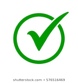 Assessment Criteria: Check off each item once completed I can identify and describe one item from PERSIA that is significant enough to include in this exhibitResearch your topic and take notes.I can demonstrate research skills using effective note-taking skills: point form, text and images/symbols, in my own wordsCite your sourcesI can create a works cited using proper formattingCreate one artifact for your topic (eg., role of women)I can create an artifact to demonstrate significance of the pastArgue why something should be considered significant, using criteria (written)I can justify why this artifact/topic of history should be included in the exhibitProvide historic context to help people better understand this history (written)I can provide historic context to help people better understand this historyJustify your reasoning for this item’s inclusion in the exhibit: why is it important to learn about this aspect of the past? (written)I can justify why this artifact/topic of history should be included in the exhibitLibrary research: note-taking + works citedNov 19, Nov 21, Nov 25Research Notes and Works cited DUE! Due: Wed., Nov 27thWork period:Artifact creation and justification of significanceNov 29, Dec 3Museum Exhibition Artifact and written justification of significanceDue: Thurs, Dec 5Assessment criteriaI can argue why something should be considered significant, using criteriaI can create an artifact to demonstrate significance of the pastI can justify why this artifact/topic of history should be included in the exhibitI can provide historic context to help people better understand this historyI can identify biases that influence documentsI can demonstrate research skills using effective note-taking skills: point form, text and images/symbols, in my own words